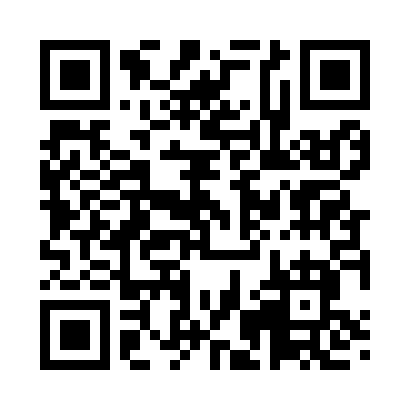 Prayer times for Long Prairie, Minnesota, USAMon 1 Jul 2024 - Wed 31 Jul 2024High Latitude Method: Angle Based RulePrayer Calculation Method: Islamic Society of North AmericaAsar Calculation Method: ShafiPrayer times provided by https://www.salahtimes.comDateDayFajrSunriseDhuhrAsrMaghribIsha1Mon3:335:331:245:349:1411:142Tue3:345:341:245:349:1311:133Wed3:355:341:245:349:1311:124Thu3:365:351:245:349:1311:125Fri3:375:361:245:349:1211:116Sat3:385:371:245:349:1211:107Sun3:395:371:255:349:1211:098Mon3:415:381:255:349:1111:089Tue3:425:391:255:349:1011:0710Wed3:435:401:255:349:1011:0611Thu3:455:411:255:349:0911:0512Fri3:465:411:255:349:0911:0313Sat3:485:421:255:349:0811:0214Sun3:495:431:255:349:0711:0115Mon3:515:441:265:349:0610:5916Tue3:535:451:265:339:0610:5817Wed3:545:461:265:339:0510:5618Thu3:565:471:265:339:0410:5519Fri3:575:481:265:339:0310:5320Sat3:595:491:265:329:0210:5221Sun4:015:501:265:329:0110:5022Mon4:035:511:265:329:0010:4823Tue4:045:521:265:328:5910:4724Wed4:065:541:265:318:5810:4525Thu4:085:551:265:318:5710:4326Fri4:105:561:265:308:5610:4127Sat4:115:571:265:308:5410:4028Sun4:135:581:265:308:5310:3829Mon4:155:591:265:298:5210:3630Tue4:176:001:265:298:5110:3431Wed4:196:021:265:288:4910:32